О внесении изменений в постановление администрации Бичуринского  сельского поселения Мариинско-Посадского района от 12.05.2020 г. № 34  "Об утверждении административного регламента администрации Бичуринского сельского поселения Мариинско-Посадского района по предоставлению муниципальной услуги «Выдача разрешения на строительство, реконструкцию объектов капитального строительства"     В соответствии с Градостроительным кодексом Российской Федерации,  Федеральным законом от 06 октября 2003 года № 131-ФЗ «Об общих принципах организации местного самоуправления в Российской Федерации»,  администрация Бичуринского сельского поселения п о с т а н о в л я е т:     1. Внести в постановление от 12.05.2020 г. № 34 "Об утверждении административного регламента администрации Бичуринского сельского поселения Мариинско-Посадского района по предоставлению муниципальной услуги «Выдача разрешения на строительство, реконструкцию объектов капитального строительства"следующие изменения:     а) в пункте 2.6.1.  регламента подпункт 6 изложить в следующей редакции:«6) согласие всех правообладателей объекта капитального строительства в случае реконструкции такого объекта, за исключением указанных в пункте 6.2 настоящего  пункта случаев реконструкции многоквартирного дома, согласие правообладателей всех домов блокированной застройки в одном ряду в случае реконструкции одного из домов блокированной застройки;»б)в пункте 2.6.1.  регламента подпункт 7 изложить в следующей редакции:«7)уникальный номер записи об аккредитации юридического лица»;     2. Настоящее решение вступает в силу  с момента его  официального опубликования в  муниципальной газете  «Посадский Вестник». Глава Бичуринского сельского поселения			С.М.Назаров   ЧĂВАШ РЕСПУБЛИКИСĔнтĔрвĂрри РАЙОНĚШĚНЕРПУÇ ПОСЕЛЕНИЙĚНАДМИНИСТРАЦИЙĔЙЫШАНУ2022  05.31            46  № Шĕнерпус ялě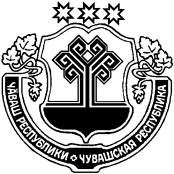 ЧУВАШСКАЯ РЕСПУБЛИКА
МАРИИНСКО-ПОСАДСКИЙ РАЙОНАДМИНИСТРАЦИЯБИЧУРИНСКОГО СЕЛЬСКОГОПОСЕЛЕНИЯПОСТАНОВЛЕНИЕ31.05.2022                   № 46село Бичурино